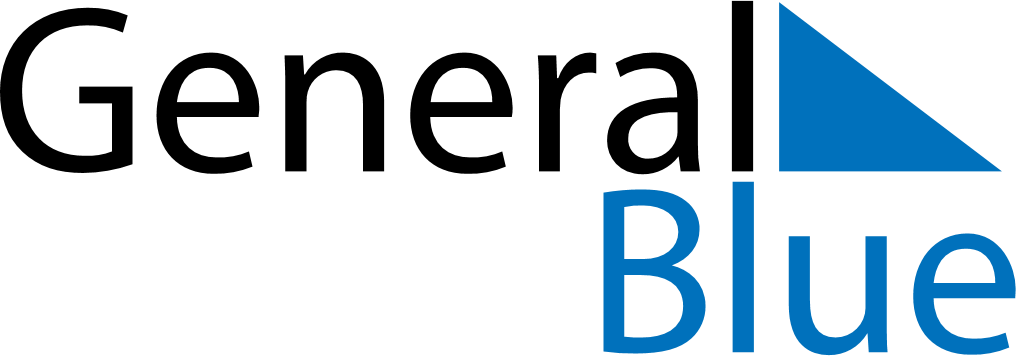 August 2024August 2024August 2024August 2024August 2024August 2024Chapadinha, Maranhao, BrazilChapadinha, Maranhao, BrazilChapadinha, Maranhao, BrazilChapadinha, Maranhao, BrazilChapadinha, Maranhao, BrazilChapadinha, Maranhao, BrazilSunday Monday Tuesday Wednesday Thursday Friday Saturday 1 2 3 Sunrise: 6:01 AM Sunset: 5:58 PM Daylight: 11 hours and 57 minutes. Sunrise: 6:01 AM Sunset: 5:58 PM Daylight: 11 hours and 57 minutes. Sunrise: 6:00 AM Sunset: 5:58 PM Daylight: 11 hours and 57 minutes. 4 5 6 7 8 9 10 Sunrise: 6:00 AM Sunset: 5:58 PM Daylight: 11 hours and 57 minutes. Sunrise: 6:00 AM Sunset: 5:58 PM Daylight: 11 hours and 57 minutes. Sunrise: 6:00 AM Sunset: 5:58 PM Daylight: 11 hours and 58 minutes. Sunrise: 6:00 AM Sunset: 5:58 PM Daylight: 11 hours and 58 minutes. Sunrise: 5:59 AM Sunset: 5:58 PM Daylight: 11 hours and 58 minutes. Sunrise: 5:59 AM Sunset: 5:58 PM Daylight: 11 hours and 58 minutes. Sunrise: 5:59 AM Sunset: 5:58 PM Daylight: 11 hours and 58 minutes. 11 12 13 14 15 16 17 Sunrise: 5:59 AM Sunset: 5:58 PM Daylight: 11 hours and 58 minutes. Sunrise: 5:59 AM Sunset: 5:57 PM Daylight: 11 hours and 58 minutes. Sunrise: 5:58 AM Sunset: 5:57 PM Daylight: 11 hours and 59 minutes. Sunrise: 5:58 AM Sunset: 5:57 PM Daylight: 11 hours and 59 minutes. Sunrise: 5:58 AM Sunset: 5:57 PM Daylight: 11 hours and 59 minutes. Sunrise: 5:57 AM Sunset: 5:57 PM Daylight: 11 hours and 59 minutes. Sunrise: 5:57 AM Sunset: 5:57 PM Daylight: 11 hours and 59 minutes. 18 19 20 21 22 23 24 Sunrise: 5:57 AM Sunset: 5:57 PM Daylight: 11 hours and 59 minutes. Sunrise: 5:57 AM Sunset: 5:57 PM Daylight: 12 hours and 0 minutes. Sunrise: 5:56 AM Sunset: 5:56 PM Daylight: 12 hours and 0 minutes. Sunrise: 5:56 AM Sunset: 5:56 PM Daylight: 12 hours and 0 minutes. Sunrise: 5:56 AM Sunset: 5:56 PM Daylight: 12 hours and 0 minutes. Sunrise: 5:55 AM Sunset: 5:56 PM Daylight: 12 hours and 0 minutes. Sunrise: 5:55 AM Sunset: 5:56 PM Daylight: 12 hours and 0 minutes. 25 26 27 28 29 30 31 Sunrise: 5:54 AM Sunset: 5:56 PM Daylight: 12 hours and 1 minute. Sunrise: 5:54 AM Sunset: 5:55 PM Daylight: 12 hours and 1 minute. Sunrise: 5:54 AM Sunset: 5:55 PM Daylight: 12 hours and 1 minute. Sunrise: 5:53 AM Sunset: 5:55 PM Daylight: 12 hours and 1 minute. Sunrise: 5:53 AM Sunset: 5:55 PM Daylight: 12 hours and 1 minute. Sunrise: 5:53 AM Sunset: 5:55 PM Daylight: 12 hours and 2 minutes. Sunrise: 5:52 AM Sunset: 5:54 PM Daylight: 12 hours and 2 minutes. 